                                                                    ПОСТАНОВЛЕНИЕ                                     Главы муниципального образования«Натырбовское сельское поселение»«18» октября  2017г.                                              № 27 .                                              с.Натырбово О внесении изменений в Постановление главы муниципального образования «Натырбовское сельское поселение» № 11 от 28.03.2017 года «Об утверждении Положения   «О внутреннем финансовом контроле  администрации муниципального образования «Натырбовское сельское поселение»»Руководствуясь Уставом муниципального образования «Натырбовское сельское поселение»   П О С Т А Н О В Л Я Ю :Внести  в Постановление главы муниципального образования «Натырбовское сельское поселение» от 28.03.2017 года № 11 «Об утверждении Положения   «О внутреннем финансовом контроле  администрации муниципального образования «Натырбовское сельское поселение»» следующие изменения:                                                                                                  1). Приложение № 3 к Постановлению главы муниципального образования «Натырбовское сельское поселение» № 11от 28.03.2017 года изложить в новой редакции согласно приложению №1 к настоящему Постановлению.  2.    Настоящее Постановление  обнародовать на информационном стенде в администрации                  поселения  и разместить  на  официальном сайте администрации в сети  Интернет  по               адресу: //adm-natyrbovo.ru//Постановление вступает в силу со дня его подписания.Глава муниципального образования«Натырбовское сельское поселение»                                    Н.В.КасицынаПриложение№1к Постановлению главы  администрации                                                                                 муниципального образования                                                                                           «Натырбовское сельское поселение»                                                                                 от «18 » октября 2017 года № 27 С о с т а в Комиссии  по внутреннему финансовому контролюадминистрации муниципального  образования«Натырбовское  сельское поселение» 1. Председатель комиссии - Морозова Е.В.   заместитель главы администрации          муниципального  образования «Натырбовское сельское поселение»;   2.Заместитель председателя комиссии – Шеверденко И.Н.  ведущий специалист       администрации  муниципального  образования «Натырбовское сельское поселение»;   3.Секретарь  комиссии – Мишхожева Н.М. специалист 1 категории администрации      муниципального  образования «Натырбовское сельское поселение»; Члены комиссии:4.Чарунова Л.А.–главный специалист по финансовым вопросам и бухгалтерскому учёту;5. Мишхожева Е.В.– депутат Совета народных депутатов муниципального   образования «Натырбовское сельское поселение» (по согласованию).УРЫСЫЕ ФЕДЕРАЦИЕАДЫГЭ РЕСПУБЛИКМУНИЦИПАЛЬНЭ  ГЪЭПСЫКIЭ ЗИIЭ «НАТЫРБЫЕ  КЪОДЖЭ ПСЭУПI»385434 с. Натырбово,ул. Советская № 52тел./факс 9-76-69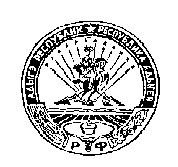 РОССИЙСКАЯ ФЕДЕРАЦИЯРЕСПУБЛИКА АДЫГЕЯМУНИЦИПАЛЬНОЕ ОБРАЗОВАНИЕ«НАТЫРБОВСКОЕ СЕЛЬСКОЕ ПОСЕЛЕНИЕ»385434 с. Натырбово, ул. Советская № 52тел./факс 9-76-69